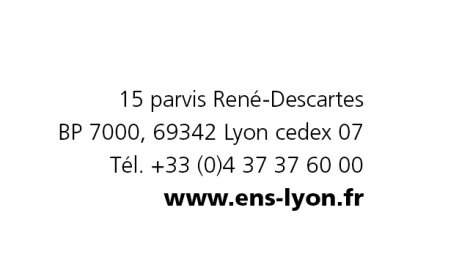 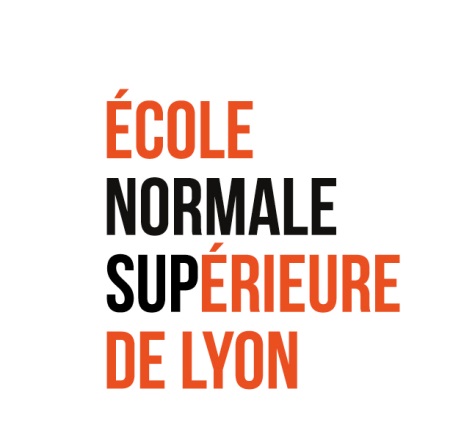 Profil de posteCorps : Maître de conférencesPoste : MCF 0191Section(s) CNU : 15Profil de publication : Littérature et civilisation arabesRecherche Laboratoire de rattachement Triangle UMR 5206Le ou la candidat(e) recruté(e) devra initier des recherches sur les pensées politiques du monde arabe, dans une perspective transversale et pluridisciplinaire (intérêt pour les traditions juridiques, morales et politiques).Il (ou elle) doit également s’insérer dans les séminaires et programmes de recherche du laboratoire, notamment les manuscrits de philosophie arabe du pourtour méditerranéen, ayant un contenu juridique, théologique ou politique (exemple : littératures de l’adab politique).Ces recherches devraient être menées en tenant compte des dimensions et enjeux anciens et contemporains. EnseignementLe ou la candidat(e) recruté(e) assurera des cours dans le cadre des Masters d’Etudes arabes, d’Etudes Moyen-Orientales, de Sciences des Religions et Sociétés, préparation à l’agrégation d’arabe, ainsi que pour le diplôme de l’ENS de Lyon. Il (ou elle) sera notamment chargé(e) des cours de traduction (thème/version), de cultures linguistiques (stylistique et rhétorique), d’histoire des idées, et de littératures politiques de l’Islam classique et contemporain.Responsabilités Le ou la candidat(e) recruté(e) devra pouvoir assumer également des tâches administratives et pédagogiques.Structure de rattachementContact département : romain.descendre@ens-lyon.frDirecteur de département : Nom : Romain DescendreTel : +33 (0)437376277Email : romain.descendre@ens-lyon.frWebsite : http://llce.ens-lyon.fr/Contact laboratoire : claude.gautier@ens-lyon.fr  Directeur de laboratoire : Nom : Claude GautierTéléphone : +33(0)437376357Email : claude.gautier@ens-lyon.frWebsite : http://triangle.ens-lyon.fr/JOB PROFILEAssociate Professor, Arab Literature and CivilisationCNU Section(s): 15Research Affiliated laboratory: Triangle UMR 5206.The successful candidate shall initiate research on political thought in the Arab world from an interdisciplinary perspective (with an interest in legal, political and moral traditions). He/she shall also integrate into the laboratory’s research seminars and programs, especially regarding manuscripts of Arab philosophy from the Mediterranean region, involving legal, theological or political content (for example, literature on political adab). The research conducted should consider new and old dimensions and issues. TeachingThe successful candidate will deliver classes within the framework of the Masters in Arab Studies, Middle-Eastern Studies, Sciences of Religions and Societies, "agrégation d’arabe", as well the ENS Lyon graduate degree. He/she will particularly lecture on translation (theme/version), linguistic cultures (stylistic and rhetoric), history of ideas, and political literature in classical and contemporary Islam. ResponsibilitiesThe newly recruited colleague will be expected to assume both teaching and administrative responsibilities at the ENS in Lyons.Type (UMR, EA, JE, ERT)N°Nombre de chercheursNombre d'enseignants-chercheursUMR 520613111